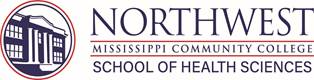 Practical Nursing Program2022-2023 Day Program Cost (estimate)ALL BOOKS MUST BE NEWLY PURCHASED FOR FA DAVIS CODES TO WORK     Fall 2022Burton, Smith, & Ludwig, Fundamentals of Nursing Care Concepts, Connections & Skills 3rd ed. ISBN 978-0-8036-6906-2 $120.Burton & Smith, Study Guide for Fundamentals of Nursing Care Concepts, Connections & Skills 3rd ed. ISBN 978-0-8036-6907-9 $50.Thompson, Understanding Anatomy & Physiology A Visual, Auditory, Interactive Approach 3rd ed. ISBN 978-0-8036-7645-9 $80.Thompson, Workbook to accompany Understanding Anatomy & Physiology A Visual, Auditory, Interactive Approach 3rd ed. ISBN 978- 0-8036-7646-6 $50.ATI Complete Bundle $550Suggested ResourcesMedical Terminology: Fee PDF online Medical Terminology made easy (NWCC Library Free Resource)Approximate Book Cost: $850.00			*must have one computer/laptop*PN UniformsJ&D Uniforms2 Navy tops with NWCC PN emblem; 2 navy blue bottoms; 1 lab coat with NWCC PN emblem; penlight; stethoscope; bp cuff $200Lab bag: $110.LPN Membership: $25Nursing Malpractice Insurance (NSO): $40PN Orientation Fee: $40TOTAL: $415.00NWCC Fees:Tuition: $1600Registration: $50Technology: $45SHS: $300TOTAL: $1995Estimated Cost of Fall PN: $3260Spring 2023Williams. L. S. & Hopper, P. D., Understanding Medical Surgical Nursing, Pennsylvania: F.A. Davis 6th edition, 2019. ISBN13: 9780803694613 $130Williams. L. S. & Hopper, P. D., Student Workbook for Understanding Medical Surgical Nursing, Pennsylvania: F.A. Davis 6th edition, 2019. ISBN13: 978-0803640696 $50Watkins, Pharmacology Clear & Simple A guide to Drug Classifications and Dosage Calculations 3rd ed. ISBN 978-0-8036-6652-8 $90ATI Complete Bundle $550Estimated Spring Book Cost: $820NWCC Fees:Tuition: $1740Registration: $50Technology: $45SHS: $300TOTAL: $2135Estimated Spring 2023 Cost: $2995Summer 2023ATI Complete Bundle $550ATI PN Mental Health Nursing Text ATI PN Maternal Newborn Nursing TextATI PN Nursing Care of ChildrenATI PN Nutrition for Nursing ATI Nursing Leadership and Management TextSummer Book Cost: $550NWCC Fees:Tuition: $1740Registration: $50Technology: $45SHS: $300TOTAL: $2135Summer Cost: $2685Estimated Total 2022/2023 PN Program Cost $ 8940.00Other variable cost: CPR; MSBON application; Pearson Vue; TB certification; CPI Training; fingerprinting (if required)